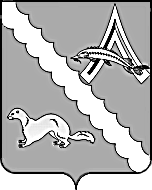 АДМИНИСТРАЦИЯ АЛЕКСАНДРОВСКОГО РАЙОНАТОМСКОЙ ОБЛАСТИПОСТАНОВЛЕНИЕО Порядке сообщения муниципальными служащими Администрации Александровского района о возникновении личной заинтересованности при исполнении должностных обязанностей, которая приводит или может привести к конфликту интересовВ соответствии со статьей 11 Федерального закона от 25.12.2008 №273-ФЗ «О противодействии коррупции», пунктом 8 Указа Президента Российской Федерации от 22.12.2015 №650 «О порядке сообщения лицами, замещающими отдельные государственные должности Российской Федерации, должности федеральной государственной службы, и иными лицами о возникновении личной заинтересованности при исполнении должностных обязанностей, которая приводит или может привести к конфликту интересов, и о внесении изменений в некоторые акты Президента Российской Федерации»,ПОСТАНОВЛЯЮ: Утвердить Порядок сообщения муниципальными служащими Администрации Александровского района о возникновении личной заинтересованности при исполнении должностных обязанностей, которая приводит или может привести к конфликту интересов согласно приложению. Настоящее постановление подлежит официальному опубликованию (обнародованию).Контроль за исполнением настоящего постановления оставляю за собой.Глава Александровского района						         И.С. КрыловКауфман М.В.ПриложениеУТВЕРЖДЕНпостановлением Администрации Александровского  района от 29.02.2016 № 209ПОРЯДОКсообщения муниципальными служащими Администрации Александровского района о возникновении личной заинтересованности при исполнении должностных обязанностей, которая приводит или может привести к конфликту интересов Настоящий Порядок устанавливает процедуру сообщения лицами, замещающими должности муниципальной службы в Администрации Александровского района,  о возникновении личной заинтересованности при исполнении должностных обязанностей, которая приводит или может привести к конфликту интересов. Лица, замещающие должности, указанные в пункте 1 настоящего Порядка обязаны в соответствии с законодательством Российской Федерации о противодействии коррупции в порядке, определенном представителем нанимателя (работодателем), сообщать о возникновении личной заинтересованности при исполнении должностных обязанностей, которая приводит или может привести к конфликту интересов, а также принимать меры по предотвращению или урегулированию конфликта интересов. Сообщение оформляется в письменной форме на имя представителя нанимателя (работодателя) в виде уведомления о возникновении личной заинтересованности при исполнении должностных обязанностей, которая приводит или может привести к конфликту интересов (далее - уведомление) по форме, согласно приложению к настоящему Порядку. Уведомление подлежит регистрации в день поступления  должностным лицом, ответственным за противодействие коррупции в Администрации Александровского района. Уведомление рассматривается представителем нанимателя (работодателем) в течение 7 рабочих дней с даты регистрации уведомления должностным лицом, ответственным за противодействие коррупции. Представителем нанимателя (работодателем) по результатам рассмотрения ими уведомлений принимается одно из следующих решений:а) признать, что при исполнении должностных обязанностей лицом, направившим уведомление, конфликт интересов отсутствует;б) признать, что при исполнении должностных обязанностей лицом, направившим уведомление, личная заинтересованность приводит или может привести к конфликту интересов;в) признать, что лицом, направившим уведомление, не соблюдались требования об урегулировании конфликта интересов. В случае принятия решения, предусмотренного подпунктом б) пункта 6 настоящего Порядка представитель нанимателя (работодатель) в соответствии с законодательством Российской Федерации принимает меры или обеспечивает принятие мер по предотвращению или урегулированию конфликта интересов либо рекомендует лицу, направившему уведомление, принять такие меры.Уведомления, материалы к нему, а также решение представителя нанимателя (работодателя) в течение семи рабочих дней  со дня поступления уведомления, передаются должностным лицом, ответственным за противодействие коррупции в Администрации Александровского района, для рассмотрения и принятия мер в Комиссию  по соблюдению требований к служебному поведению муниципальных служащих и урегулированию конфликта интересов в Администрации Александровского района в порядке, установленном Законом Томской области от 11.09.2007 №198-ОЗ «О муниципальной службе в Томской области».Приложение к Порядку сообщения муниципальными служащими Администрации Александровского района о возникновении личной заинтересованности при исполнении должностных обязанностей, которая приводит или может привести к конфликту интересовПредставителю нанимателя (работодателю) от ________________________________________________________________________(Ф.И.О., должность)УВЕДОМЛЕНИЕ о возникновении личной заинтересованности при исполнении должностных обязанностей, которая приводит или может привести к конфликту интересовСообщаю о возникновении у меня личной заинтересованности при исполнении должностных обязанностей, которая приводит или может привести к конфликту интересов (нужное подчеркнуть).Обстоятельства, являющиеся основанием возникновения личной заинтересованности:	Должностные обязанности, на исполнение которых влияет или может повлиять личная заинтересованность:	__________Предлагаемые меры по предотвращению или урегулированию конфликта интересов:	Намереваюсь (не намереваюсь) лично присутствовать на заседании Комиссии по соблюдению требований к служебному поведению муниципальных служащих и урегулированию конфликта интересов в Администрации Александровского района  при рассмотрении настоящего уведомления (нужное подчеркнуть).	20	г.(дата)______________________________________________________________(подпись лица, (расшифровка подписи) направляющего уведомление)29.02.2016                                                                                                                                                                          № 209с. Александровскоес. Александровское